Prénom : _________________		Classe : 		Date : _____________________Transforme ces phrases à l’impératif présent et n’oublie pas toutes les modifications nécessaires.Maman me dit que je dois faire mes devoirs avant de regarder la télévision.Maman me dit : « __________________________________________________________»Nous réalisons un projet de tri des déchets et nous allons essayer de gagner le concours.__________________________________________________________________________Vous devez travailler silencieusement et seuls !__________________________________________________________________________Remplace le complément du verbe par un pronom (en-y-les-…), puis conjugue à l’impératif présent.Tu manges des fruits.  En remplaçant le complément du verbe : --> ________________________________________A l’impératif : --> ______________________________________________________________Ta sœur et toi adorez aller à Disneyworld.En remplaçant le complément du verbe : --> ________________________________________A l’impératif : --> ______________________________________________________________Les élèves et nous trions les déchets.En remplaçant le complément du verbe : --> ________________________________________A l’impératif : --> ______________________________________________________________Nous aimons les vacances à la montagne.En remplaçant le complément du verbe : --> ________________________________________A l’impératif : --> ______________________________________________________________Vous faites votre contrôle sans aucune faute !En remplaçant le complément du verbe : --> ________________________________________A l’impératif : --> ______________________________________________________________Tu prends le train tous les matins.En remplaçant le complément du verbe : --> ________________________________________A l’impératif : --> ______________________________________________________________Fais varier ces phrases aux 3 formes de l’impératif.Collecte des piles pour l’école.______________________________________________________________________________________________________________________________________________________________________________________________________________________________Déplaçons les déchets en les triant.______________________________________________________________________________________________________________________________________________________________________________________________________________________________Rangeons nos bureaux, classons nos feuilles et complétons nos tables des matières.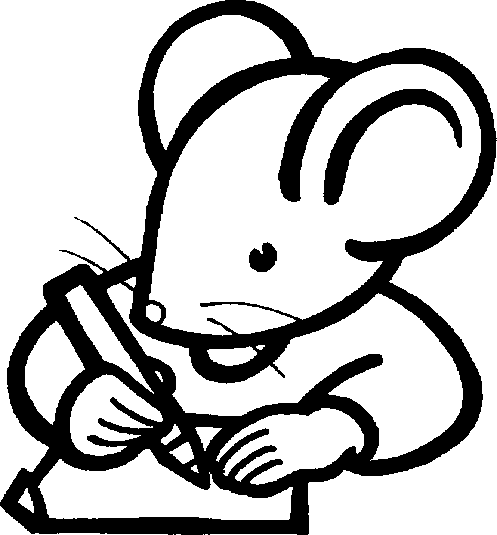 © CD MarianneSavoir conjuguer à l’impératif présent